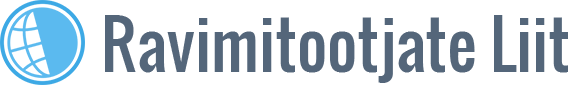 Hea tava töögrupi 22.02.2024 seisukoht seoses meelelahutusega seltside korraldatud üritustelHea tava töögrupile saabus küsimus seoses sellega, et erialaseltsid korraldavad konverentse ja koosolekuid, millele nad pakuvad ravimifirmadele võimalust osaleda näitustega. Firmade vaates on tavaliselt tegemist sponsorlusega või grantiga. Mitmed seltsid on firma esindaja sõnul rahvusvaheliste ürituste korraldamisel viimasel ajal kasutanud Conference Expert Estonia teenust, mis on Reisieksperdi osa. Nemad teevad ka ürituse kodulehe ja pakuvad seal muuseas oma teenuseid, muuhulgas erinevaid ekskursioone. Viimasel juhul, https://www.conference-expert.eu/en/nopho2024/en/nopho2024-welcomeandsin andis firma esindaja korraldavale Eesti seltsile märku, et lisatuurid ja ekskursioonid ei ole toetajate vaates sobilikud. Isegi vanalinna jalutusring ei tohiks olla ametlikus programmis ja registreerimistasu sees. Firma esindaja on ka teise korraldatava ürituste puhul sama täheldanud ning tema hinnangul on sobilik ainult õhtune networking event. Gala dinner peaks olema eraldi tasu eest ja see nii ka on.  Küsimus on ka selles, kas heategevuslik jooks Fun & Run, mis on ka kavas, on lubatud?HEA TAVA TÖÖGRUPI ARVAMUSEetikakoodeksi järgi on keelatud toetada meelelahutust ning selliste tegevuste teostamiseks ei tohiks toetust anda (artikkel 10.3 – meelelahutuse spondeerimine). Oluline oleks teavitada ka Reisieksperti RTL-I koodeksis toodud piirangutest ja reeglitest ravimifirmade poolsete toetuste kaasamisel ürituste korraldamisse. Hea tava töögrupi hinnangul on Fun & Run heategevusliku jooksu puhul tegemist tervisealase teavitustegevusega (korraldajaks Vähihaigete Laste Vanemate Liit). Mitmetel suurtel rahvusvahelistel kongressidel on samuti heategevuslik jooks programmi osa, kuid osalustasu makstakse osaleja enda poolt. Antud näitest ei tule esile, kuidas on osalustasu maksmine korraldatud.OTSUS:Korraldada kõikidele teadaolevatele konverentsikorraldajatele RTL-i eetikakoodeksi teemaline infohommik. RTL-i assistent kommunikatsiooni spetsialist Piret Metsala (RTL) kogub liikmetelt info kokku, kellele võiks sellise koolituse korraldada ning aitab hea tava töögrupil korraldada aprill-mai 2024 infohommikut.